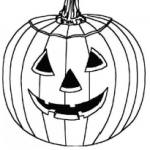 DIVISIONS:  AGES 6-11, 12-17, 18+CATEGORIES:  PRETTIEST, SCARIEST, MOST CREATIVE, ANDFT VALLONIA DAY THEMED$75 Best in Show Grand Prize Sponsored by Hackman’s Farm Market, Stuckwish Farm Market, and Tiemeyer’s Farm MarketENTRY RULES:Complete an official entry form and submit it with your finished pumpkinPumpkins may be carved, painted, or decoratedDeliver pumpkins to Vallonia Christian Church between 4pm and 6pm on Friday, October 20th.  Any entries checked in after 6pm will not be judged. One entry per contestantPumpkins must be real.  No plastic or fake pumpkins allowedCarving and decorating of pumpkins must be complete prior to deliveryStencils are allowed and parents can help, however, pumpkins should reflect the age and abilities of the child.Carving subjects deemed inappropriate will not be displayed.CONTEST RULES:All pumpkins will be judged on design, detail, creativity and originalityFirst prize will be awarded for each division and category.  A Best in Show Grand Prize winner will be selected from the winners of the age and category contests.  Each participant will receive a Fort Vallonia Days wooden nickel, and all pumpkins will be displayed during the festival.  Prizes will be awarded as stated above, and all decisions are final. Judging will take place at 6pm on Friday, October 20thWinners for each category will be announced at 10:30am on Saturday, October 21st at the Main Stage.  Winners should be present to collect their prize.  ALL PUMPKINS MUST BE REMOVED BY 5PM ON SUNDAY, OCTOBER 22nd.  ANY PUMPKINS REMAINING AFTER 5PM WILL BE DISPOSED OF.For more information, contact Amanda Lowery @ 812-216-4872